COURS À DISTANCE – CLASSE DE SECONDES A, B & CLes activités proposées permettent la continuité des apprentissages. Les ressources disponibles sur Pronote ou sur hglycee.fr vous permettent de continuer à travailler mais vous n’êtes pas seuls : contactez vos enseignants et vos amis si vous avez des difficultés. 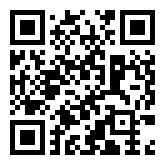 Contacts des enseignantsSemaine du 21 avril 2020 (Parution chaque mardi avec les corrections de la semaine précédente)HISTOIRE – GÉOGRAPHIE« Environnement, développement, mobilité : les défis d’un monde en transition. »Thème IV – « L’Afrique australe : un espace en profonde mutation. »Question 10 « L’Afrique australe : des milieux à valoriser et à protéger. »Question 11 « Les défis et de la transition et du développement pour des pays inégalement développés. »Question 12 « L’Afrique australe : des territoires traversés et remodelés par des mobilités complexes. »Trois  (3) documents sont distribués : Le planning que vous êtes en train de lireUn texte intitulé L’Afrique australe : un ensemble composite, inégalement intégré à la mondialisation pour accompagner l’exercice « Du texte au croquis »Une feuille sujet (formats .doc, .PDF & .RTF, donc lisible par tous les logiciels de traitement de texte) à remplir de manière numérique JOUR 1 : Correction des exercices de la semaine précédente.Les corrections sont proposées sous formes de courtes vidéos dont les différentes URL sont disponibles ci-après.  Consigne : À partir de Pronote (Mardi 21 avril 2020) ou du site hglycee.fr/index de « Coronavirus – Cours à distance » . JOUR 2 : Du texte au croquis : « L’Afrique australe : un ensemble composite, inégalement intégré à la mondialisation ». Vous allez réaliser de manière entièrement numérique un croquis à partir du texte donné en document joint : enregistrer votre travail sous format PDF et déposez-le sur Pronote dans le dossier de votre classe. N’oubliez pas d’immatriculer correctement le document (NOM, prénom, classe, nature et libellé de l’exercice) sur le modèle NOM_Prénom_Classe_Afrique_australe_croquis.pdf.  Consigne : À l’aide du texte et de la feuille-sujet faites l’exercice « Du texte au croquis » sur l’Afrique australe. JOUR 3 : QCM Pronote le vendredi 24 avril 2020 entre 07h30 – 12h30 Obligatoire & Noté. Vous allez vérifier votre maîtrise des notions et des connaissances découvertes dans le texte « L’Afrique australe : un ensemble composite, inégalement intégré à la mondialisation » et que vous avez utilisé pour réaliser votre croquis. Levez-vous tôt, faites le QCM tôt, vérifiez la veille votre crédit Internet et vos codes de connexion. Consigne : Entre 07h30 et 12h30 vendredi 24 avril 2020 connectez-vous à Pronote et faites le i - devoir QCM sur l’Afrique australe. NOMS & Prénoms :Emails : WhatsApp : Horaires de permanence : ALI YÉRO Souleymaneali-yero.souleymane@fontaine.ne96 55 86 1709h00 – 12h00BERTHO Erwanbertho.erwan@fontaine.ne80 40 58 9809h00 – 12h00KOSSOU Ronankossou.ronan@fontaine.ne00 33 6 83 98 12 8909h00 – 12h00